LOCATION OF SAMPLING POINT AT BRICKWORKS BOWRAL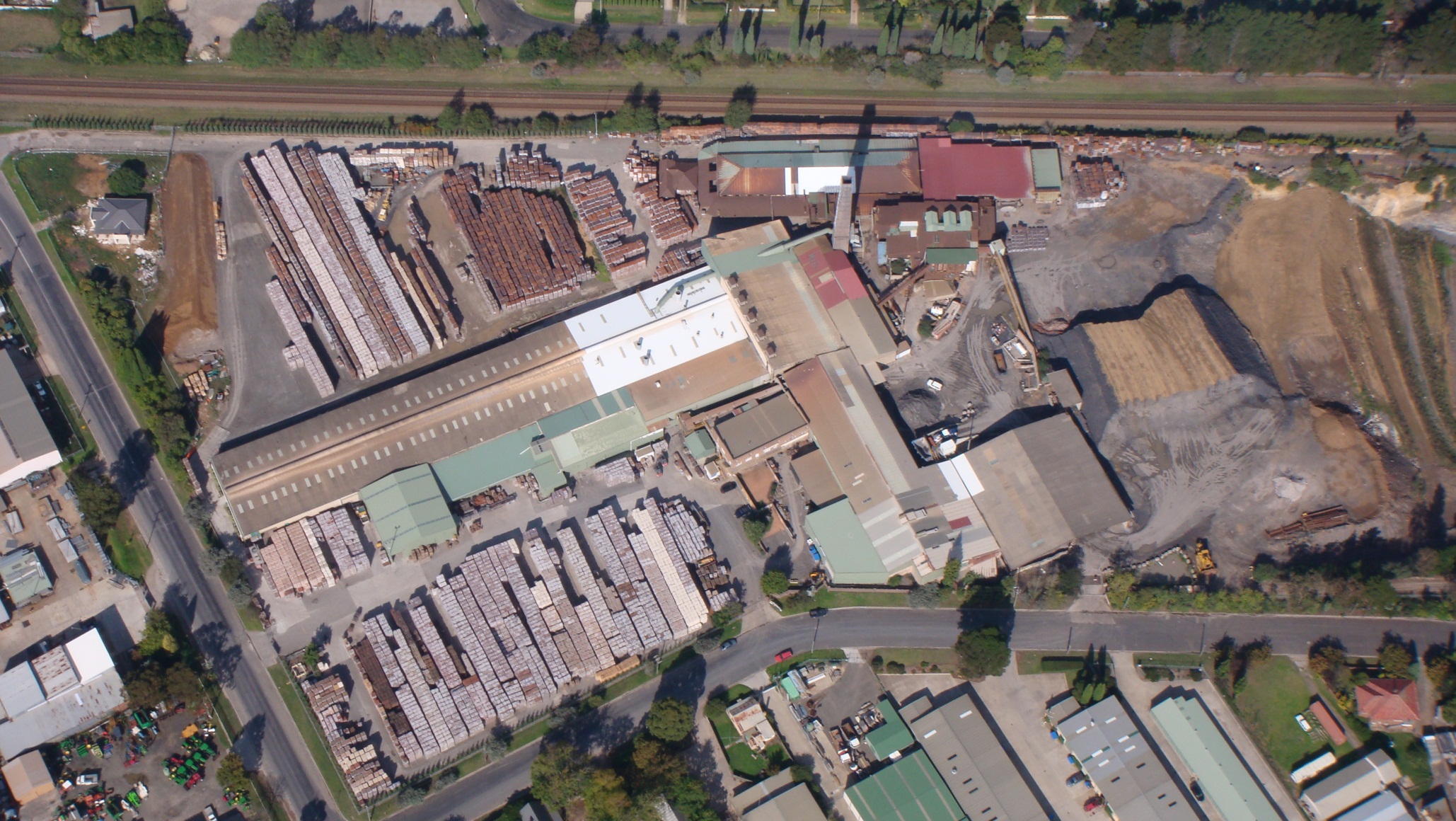 